Publicado en  el 25/02/2015 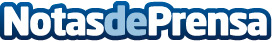 Convenio de colaboración para el fomento y expansión del programa “Nadar es vida”Datos de contacto:Nota de prensa publicada en: https://www.notasdeprensa.es/convenio-de-colaboracion-para-el-fomento-y_1 Categorias: Otros deportes http://www.notasdeprensa.es